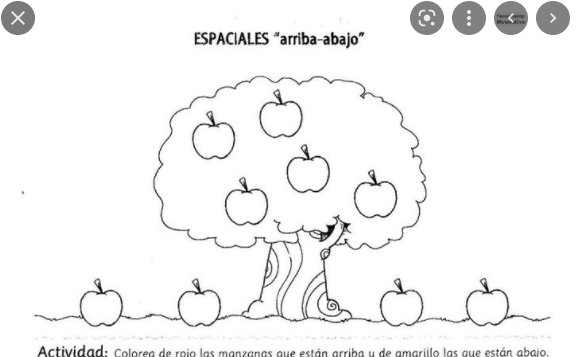 Colorea de rojo las manzanas de arriba y de amarillo las de abajo. 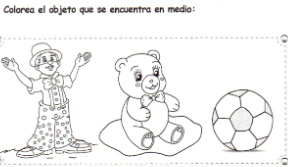 Colorea el objeto de en medio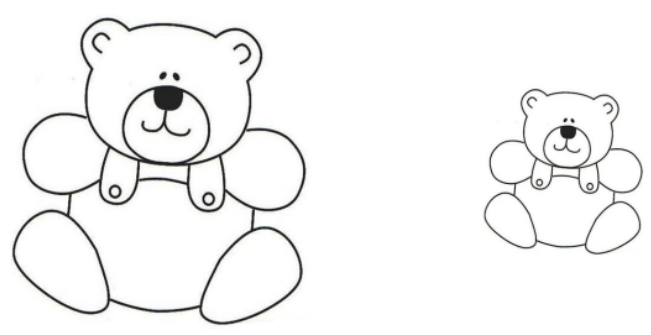 Encierra el oso pequeño, colorea el oso grande. 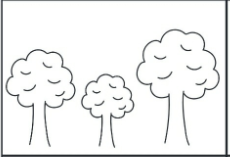 Colorea el árbol mediano de verde. 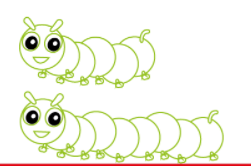 Tacha el objeto largo, encierra el objeto corto. 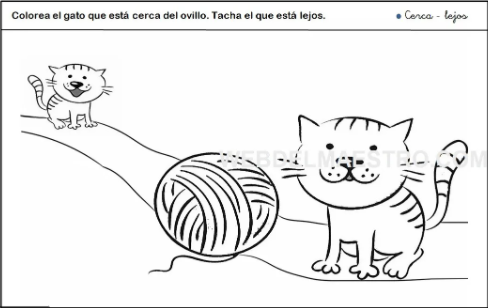 Colorea el gato que esta cerca del estambre, encierra el que esta lejos. 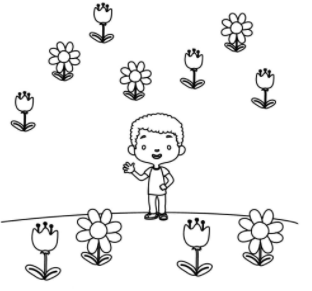 Colorea las flores que estan adelante y tacha las de atrás. Colorea las flores que estan adelante y tacha las de atrás. 